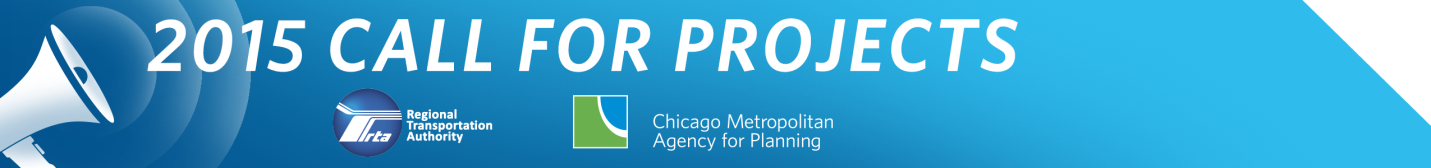 Application form:Community Planning Program andLocal Technical Assistance ProgramDEADLINE: Noon on Thursday, June 26, 2014
This application form is online at www.rtachicago.com/applications.  You may submit the form by email to applications@rtachicago.com.   Upon receipt of application, you will receive an e-mail verifying that your application has been received.  1. Name of Applicant: 
Village of Bull Valley2. Main Contact for Application (please include name, phone number and email): Emily Berendt, Trustee, 815-337-3101, eberendt@yahoo.com
3. Type of Applicant (please check any that apply):
___x_ Local government
____ Multijurisdictional group* 			Please list the members of the group (including 						government and nongovernmental organizations):__________________________________________
__________________________________________
__________________________________________	____ Nongovernmental organization*		Name of local government partner(s):__________________________________________
__________________________________________
__________________________________________*Applications submitted by multijurisdictional groups and nongovernmental organizations must include a letter indicating support from each relevant local government.  See the FAQs for more information.  Nongovernmental applicants are strongly encouraged to contact CMAP or the RTA prior to submitting their application to discuss their project and the demonstration of local support.4. Project Type (please check any that apply):Please check all statements below that describe characteristics of your project.  (This will help us determine whether your project is best handled by CMAP or RTA.)_x___ My project involves preparation of a plan._x___ My project helps to implement a past plan.____ My project links land use, transportation, and housing.____ My project has direct relevance to public transit and supports the use of the existing transit system._x___ My project is not directly related to transportation or land use, but implements GO TO 2040 in other ways.5. Project Location:Please provide a brief description of the location of your project.  You may include a map if that helps to describe location, but this is not required.  If your project helps to implement a past plan, please include a link to that plan.Village municipal boundaries and statutory planning area6. Project Description:Please tell us what you would like to do in your community, and what assistance is needed.  If you have more than one idea, please submit a separate application for each project.  Please be specific, but also brief (less than two pages per project idea)—we simply want to have a basic understanding of what you want to do.  CMAP and RTA staff will follow-up with you if we need any additional information to fully understand your proposed project. 
(Please include any additional information that is relevant, preferably by providing links to online documents.)
The Village of Bull Valley is requesting technical assistance for development of a green infrastructure plan and/or a commercial development plan. In December of 2011, the Village of Bull Valley adopted an updated Comprehensive Land Use and Preservation Plan (attached).  The plan recommends completion of several sub plans as a follow up step. Since adoption of the Comprehensive plan, the Village has completed an affordable housing plan and begun working on a long range roadway improvement plan.   We are requesting assistance with a green infrastructure/greenways plan (including our new parks department), and a commercial development plan.  